§11310.  Procedure for entry of an order1.  Notice of intent, summary order.  The administrator shall commence an administrative proceeding under this chapter, by entering either a notice of intent to do a contemplated act or a summary order.  The notice of intent or summary order may be entered without notice, without opportunity for hearing and need not be supported by findings of fact or conclusions of law, but must be in writing.[PL 1989, c. 542, §83 (AMD).]2.  Notification of parties.  Upon entry of a notice of intent or summary order, the administrator shall promptly notify, in writing, all interested parties that the notice or summary order has been entered and the reasons for that notice or order.  If the proceeding is pursuant to a notice of intent, the administrator shall notify all interested parties of the date, time and place set for the hearing in the notice or, if no hearing has been scheduled, the administrator shall notify all interested parties that they have 30 calendar days from the entry of the notice of intent to file a written request with the administrator for a hearing.  If the proceeding is pursuant to a summary order, the administrator shall notify all interested parties that they have 30 calendar days from the entry of the order to file a written request for a hearing on the matter with the administrator and that the hearing will be scheduled to commence within 15 calendar days after the receipt of the written request.Notwithstanding anything in this subsection, the administrator may give notice of the entry of the notice of intent or summary order to such parties as the administrator may determine to be necessary or appropriate.[PL 1989, c. 542, §83 (AMD).]3.  Hearing.  If the proceeding is pursuant to a summary order, the administrator, whether or not a written request for a hearing is received from any interested party, may set the matter down for hearing on the administrator's own motion.[PL 1989, c. 542, §83 (AMD).]4.  Summary order final.  A summary order issued against any person becomes a final order:A.  Thirty days after the administrator mails notice to the interested parties of the right to request a hearing if they fail to request a hearing and none is scheduled by the administrator; or  [PL 1989, c. 542, §83 (AMD).]B.  On the date of the hearing, if the person requesting the hearing fails to appear.  [PL 1985, c. 643 (NEW).][PL 1989, c. 542, §83 (AMD).]5.  Action pending final determination.  If a hearing is requested or ordered, the administrator, after notice of and opportunity for hearing to all interested persons, may modify or vacate the order or extend it until final determination.[PL 1989, c. 542, §83 (AMD).]6.  Final order.  No final order or order after hearing may be returned without:A.  Appropriate notice to all interested persons;  [PL 1985, c. 643 (NEW).]B.  Opportunity for hearing by all interested persons; and  [PL 1985, c. 643 (NEW).]C.  Entry of written findings of fact and conclusions of law.  [PL 1985, c. 643 (NEW).][PL 1985, c. 643 (NEW).]SECTION HISTORYPL 1985, c. 643 (NEW). PL 1989, c. 542, §83 (AMD). The State of Maine claims a copyright in its codified statutes. If you intend to republish this material, we require that you include the following disclaimer in your publication:All copyrights and other rights to statutory text are reserved by the State of Maine. The text included in this publication reflects changes made through the First Regular and Frist Special Session of the 131st Maine Legislature and is current through November 1, 2023
                    . The text is subject to change without notice. It is a version that has not been officially certified by the Secretary of State. Refer to the Maine Revised Statutes Annotated and supplements for certified text.
                The Office of the Revisor of Statutes also requests that you send us one copy of any statutory publication you may produce. Our goal is not to restrict publishing activity, but to keep track of who is publishing what, to identify any needless duplication and to preserve the State's copyright rights.PLEASE NOTE: The Revisor's Office cannot perform research for or provide legal advice or interpretation of Maine law to the public. If you need legal assistance, please contact a qualified attorney.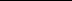 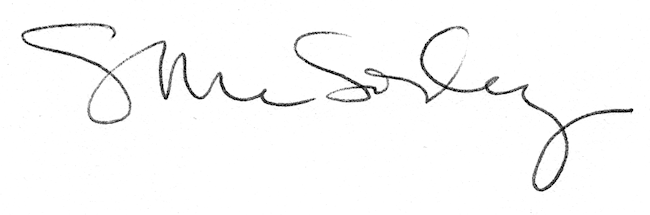 